Atividades Complementares para Alunos Educação Especial (Inclusão) Escola E.M.E.I. JARDIM SANTA EMÍLIA Professor/AEE: Fátima Aparecida de AssumpçãoData:  08/09/2021 a 10/09/2021ATIVIDADE IMPRESSA AUTOAVALIAÇÃO: Atividade deve ser registrada através de foto.OBJETIVO: Estimular o respeito ao Meio Ambiente. Valorizar a Importância da Água, conhecendo aonde a encontra na Natureza.VAMOS COLORIR!!!   LEIA E RESPONDA.A TERRA É O PLANETA EM QUE VIVEMOS. NELA ENCONTRAMOS O MAR, AS PLANTAS, OS RIOS, OS LAGOS, AS PESSOAS E OS ANIMAIS.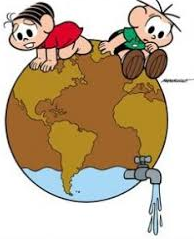 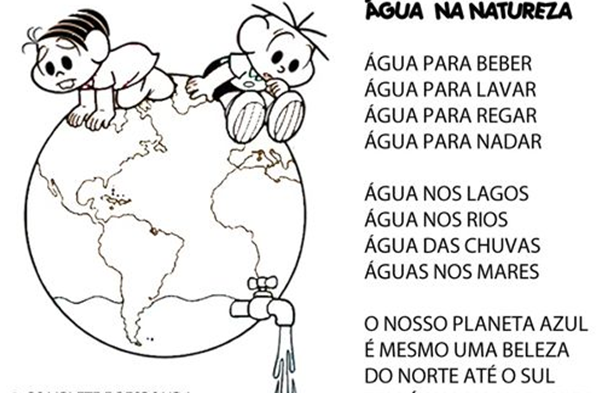 AONDE ENCONTRAMOS ÁGUA NA NATUREZA?Atividades Complementares para Alunos Educação Especial (Inclusão) Escola E.M.E.I. JARDIM SANTA EMÍLIA Professor/AEE: Fátima Aparecida de AssumpçãoData:  08/09/2021 a 10/09/2021ATIVIDADE IMPRESSA AUTOAVALIAÇÃO: Atividade deve ser registrada através de foto.OBJETIVO: Evitar o desperdício da Água, reconhecer os erros que devemos evitar.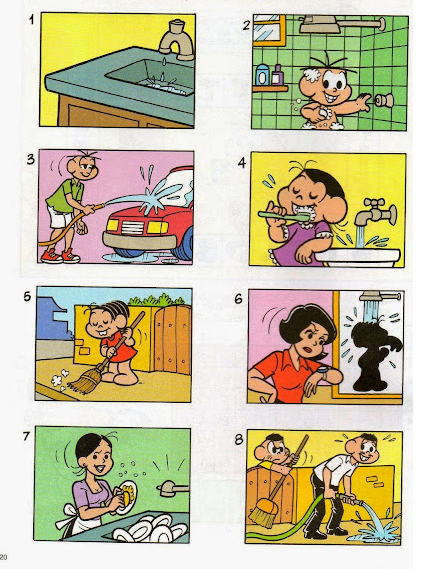 https://aprenda-muito.blogspot.com/2016/02/atividades-educativas-sobre-agua.html Atividades Complementares para Alunos Educação Especial (Inclusão) Escola E.M.E.I. JARDIM SANTA EMÍLIA Professor/AEE: Fátima Aparecida de AssumpçãoData:  13/09/2021 a 17/09/2021ATIVIDADE IMPRESSA AUTOAVALIAÇÃO: Atividade deve ser registrada através de foto.OBJETIVO: Perceber o papel do ser humano na solução e problemas relacionados a água.VAMOS COLAR RETALHOS DE E.V.A E FAZER UM LINDO MOSAICO?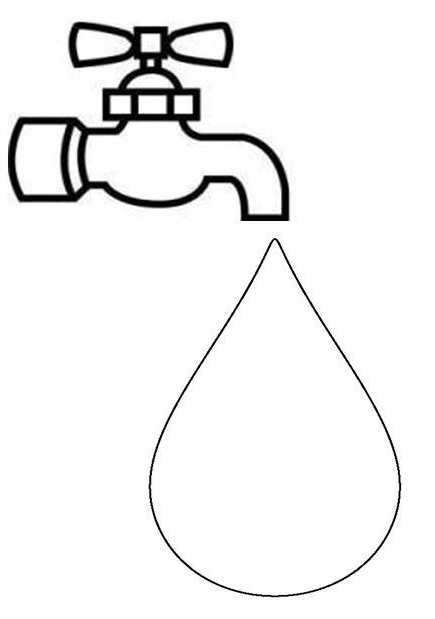 ÁGUA... SABENDO USAR NÃO VAI FALTAR!Atividades Complementares para Alunos Educação Especial (Inclusão) Escola E.M.E.I. JARDIM SANTA EMÍLIA Professor/AEE: Fátima Aparecida de AssumpçãoData:  20/09/2021 a 24/09/2021ATIVIDADE IMPRESSA AUTOAVALIAÇÃO: Atividade deve ser registrada através de fotoOBJETIVO: Identificar, conhecer o ciclo da Água.LEIA O TEXTO!    CICLO DA ÁGUA.COM O CALOR,A ÁGUA EVAPORA,VIRA GOTA, FORMA NUVENS.AS GOTAS SE JUNTAM E CAEME TUDO COMEÇA OUTRA VEZ..Agora pinte o desenho abaixo, cole esta folha em um papel cartão ou cartolina.Recorte nas áreas indicadas e depois monte seu quebra cabeça na ordem certa de acordo com o ciclo da água. Boa diversãohttps://www.google.com.br/search?q=atividades+hist%C3%B3ria+do+ciclo+da+%C3%A1gua& 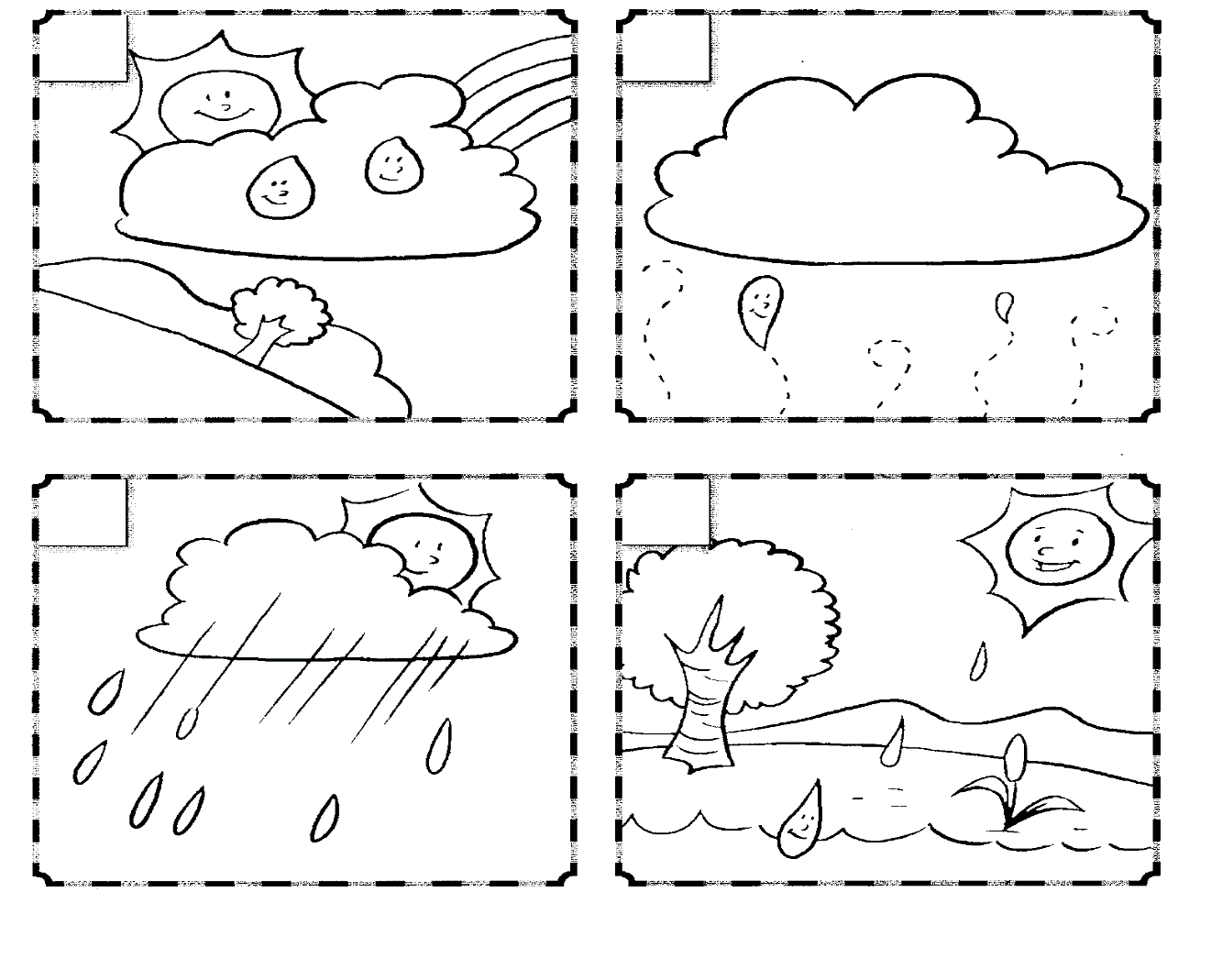 Atividades Complementares para Alunos Educação Especial (Inclusão) Escola E.M.E.I. JARDIM SANTA EMÍLIA Professor/AEE: Fátima Aparecida de AssumpçãoData:  27/09/2021 a 01/10/2021ATIVIDADE IMPRESSA AUTOAVALIAÇÃO: Atividade deve ser registrada através de foto.OBJETIVO: Acesse: a música  Palavra Cantada Peixe Vivo https://youtu.be.com/a6rT0x4ZSj4 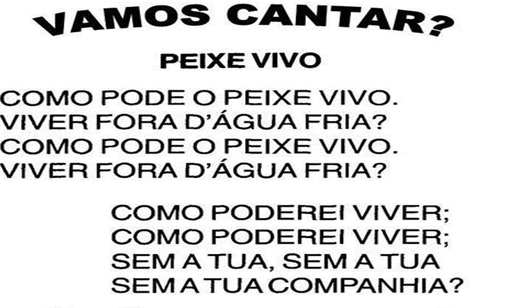 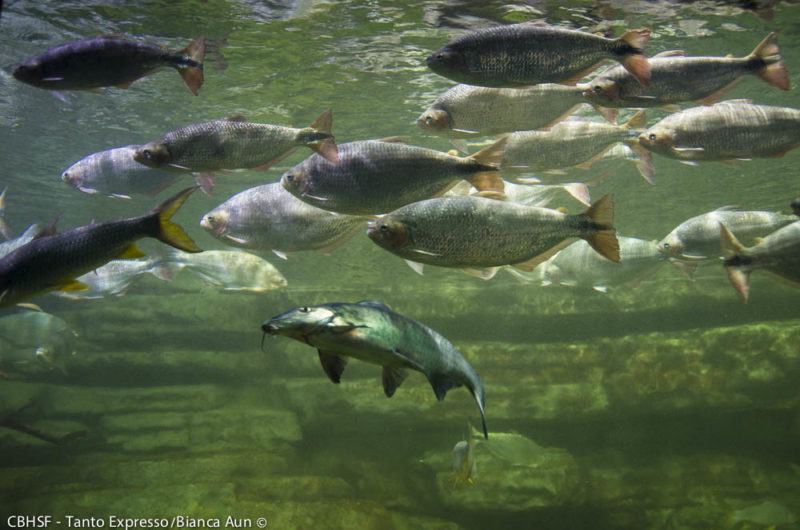 https://cbhsaofrancisco.org.br/noticias/novidades/belo-horizonte-tem-aquario-exclusivo-de-peixes-nativos-da-bacia-do-sao-francisco/ 